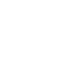 НОВООДЕСЬКА МІСЬКА РАДАМИКОЛАЇВСЬКОЇ ОБЛАСТІ  ВИКОНАВЧИЙ КОМІТЕТР І Ш Е Н Н Я           20 жовтня 2021                      м. Нова Одеса                                 №  195Про  преміювання керівника КНП «Новоодеський центр  первинної медико-санітарної допомоги»             Відповідно до ст. 32 Закону України «Про місцеве самоврядування в Україні», беручи до уваги Положення про преміювання працівників комунального некомерційного підприємства «Новоодеський центр первинної медико-санітарної допомоги», що затверджене у встановленому порядку відповідно до Статуту цього підприємства, згідно з яким преміювання керівника підприємства та його заступників здійснюється за рішенням органу управління, виконавчий комітет міської радиВИРІШИВ:Преміювати заступника головного лікаря, з 30 вересня 2021 року в.о. головного лікаря КНП «Новоодеський центр первинної медико-санітарної допомоги» Курія Юрія Леонтійовича, премією за вересень та жовтень 2021 року за відпрацьований час в розмірі 50% його посадового окладу згідно штатного розпису в межах видатків на оплату праці, що затверджені у встановленому порядку в фінансовому плані цього підприємства.Контроль за виконанням даного розпорядження покласти на заступника міського голови Дем’янова О.А.Міський голова	                  	                                           	Олександр ПОЛЯКОВ